الجمهوريـة الجزائريـة الديمقراطيـة الشعبيـةوزارة التعليم العالي والبحث العلميجامعة باتنة -1- الحاج لخضركلية العلوم الاقتصادية والتجارية وعلوم التسيير     مكتبــة الكليــة	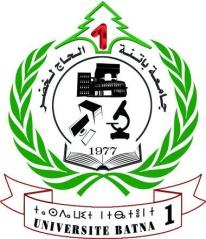 رقم بطاقة القارئ :*شهـادة التبرئة*    تشهد مسؤولة مكتبة الكلية بأن الطالب (ة):  		المولود(ة) بتاريخ :                           بــرقم بطاقة الطالب:                                    المسجل بقسم:     Master معفى (ة) من جميع الالتزامات تجاه مكتبة الكلية لسنة    202 /   202                                                                                       باتنة في:      /        /مكتبة الكلية                                                	المكتبة المركزية تسلم لحاملي بطاقة القارئ ***(تسلم نسخة واحدة فقط)